CALENDRIER DES ÉPREUVES Primaire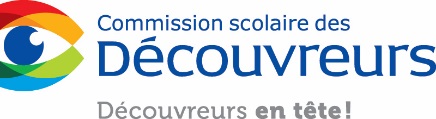 Janvier Juin 2018Version officielleLundiMardiMercrediJeudiVendrediJanvier1234455JanvierCongé pour tousCongé pour tousCongé pour tousCongé pour tousCongé pour tousCongé pour tousCongé pour tousJanvier891011111212JanvierJP commission scolaireFRA 600 – Français lecture–6e année – O (gr AI Gr. F 5 mois/5mois)FRA 600 – Français lecture–6e année – O (gr AI Gr. F 5 mois/5mois)FRA 600 – Français lecture–6e année – O (gr AI Gr. F 5 mois/5mois)FRA 600 – Français lecture–6e année – O (gr AI Gr. F 5 mois/5mois)FRA 600 – Français lecture–6e année – O (gr AI Gr. F 5 mois/5mois)Janvier15161718181919JanvierFRA 600 – Français Écriture- 6e année – O (gr AI Gr. F 5 mois/5mois)FRA 600 – Français Écriture- 6e année – O (gr AI Gr. F 5 mois/5mois)MAT 600 – Mathématique C1-C2 –6e année – O (gr AI Gr. F 5 mois/5mois)MAT 600 – Mathématique C1-C2 –6e année – O (gr AI Gr. F 5 mois/5mois)MAT 600 – Mathématique C1-C2 –6e année – O (gr AI Gr. F 5 mois/5mois)MAT 600 – Mathématique C1-C2 –6e année – O (gr AI Gr. F 5 mois/5mois)MAT 600 – Mathématique C1-C2 –6e année – O (gr AI Gr. F 5 mois/5mois)JanvierANG 600 – Anglais C1-C2-C3-Gr d’anglais Intensif (Gr. A 5 moins/5mois) 6e année - CANG 600 – Anglais C1-C2-C3-Gr d’anglais Intensif (Gr. A 5 moins/5mois) 6e année - CANG 600 – Anglais C1-C2-C3-Gr d’anglais Intensif (Gr. A 5 moins/5mois) 6e année - CANG 600 – Anglais C1-C2-C3-Gr d’anglais Intensif (Gr. A 5 moins/5mois) 6e année - CJanvier22232425252626JanvierMAT 600 – Mathématique C1-C2 –6e année – O (gr AI Gr. F 5 mois/5mois)MAT 600 – Mathématique C1-C2 –6e année – O (gr AI Gr. F 5 mois/5mois)JanvierANG 600 – Anglais C1-C2-C3-Gr d’anglais Intensif (Gr. A 5 moins/5mois) 6e année - CANG 600 – Anglais C1-C2-C3-Gr d’anglais Intensif (Gr. A 5 moins/5mois) 6e année - CAvril1617181920AvrilJP commission scolaireAvril2324252627AvrilANG-600 - Anglais  6e année – C (Gr. RÉG.)DÉBUT de la période d’évaluation (C1-2-3)Mai282930311MaiFRA 100 - Français lecture– 1re année– R  /  FRA 200 – Français lecture– 2e année– C  /  FRA 300 - Français lecture–3e année– RFRA 100 - Français lecture– 1re année– R  /  FRA 200 – Français lecture– 2e année– C  /  FRA 300 - Français lecture–3e année– RFRA 100 - Français lecture– 1re année– R  /  FRA 200 – Français lecture– 2e année– C  /  FRA 300 - Français lecture–3e année– RMaiFRA 400 – Français lecture– 4e année– O  FRA 400 – Français lecture– 4e année– O  MaiFRA 500 - Français lecture– 5e année– RFRA 500 - Français lecture– 5e année– RFRA 500 - Français lecture– 5e année– RFRA 500 - Français écriture– 5e année– RFRA 600 – Français écriture 6e année – O (gr REG/ gr AI Gr. A 5 mois/5mois-Gr ½j)FRA 500 - Français écriture– 5e année– RFRA 600 – Français écriture 6e année – O (gr REG/ gr AI Gr. A 5 mois/5mois-Gr ½j)MaiFRA 600 – Français lecture - 6e année – O (gr REG/ gr AI Gr. A 5 mois/5mois-Gr ½j)FRA 600 – Français lecture - 6e année – O (gr REG/ gr AI Gr. A 5 mois/5mois-Gr ½j)FRA 500 - Français écriture– 5e année– RFRA 600 – Français écriture 6e année – O (gr REG/ gr AI Gr. A 5 mois/5mois-Gr ½j)FRA 500 - Français écriture– 5e année– RFRA 600 – Français écriture 6e année – O (gr REG/ gr AI Gr. A 5 mois/5mois-Gr ½j)Juin455678JuinFRA 100 - Français écriture– 1re année– R   /  FRA 200 – Français écriture– 2e année– CFRA 100 - Français écriture– 1re année– R   /  FRA 200 – Français écriture– 2e année– CFRA 100 - Français écriture– 1re année– R   /  FRA 200 – Français écriture– 2e année– CFRA 100 - Français écriture– 1re année– R   /  FRA 200 – Français écriture– 2e année– CJP commission scolaireJuinFRA 300 - Français écriture–3e année– RFRA 400 – Français écriture – 4e année - OFRA 300 - Français écriture–3e année– RFRA 400 – Français écriture – 4e année - OFRA 300 - Français écriture–3e année– RFRA 400 – Français écriture – 4e année - OFRA 300 - Français écriture–3e année– RFRA 400 – Français écriture – 4e année - OJP commission scolaireJuinMAT 100–- 1re année – R / MAT 200 –2e année – C / MAT -3e  année – R / MAT 400 –4e année – CMAT 100–- 1re année – R / MAT 200 –2e année – C / MAT -3e  année – R / MAT 400 –4e année – CMAT 100–- 1re année – R / MAT 200 –2e année – C / MAT -3e  année – R / MAT 400 –4e année – CMAT 100–- 1re année – R / MAT 200 –2e année – C / MAT -3e  année – R / MAT 400 –4e année – CMAT 100–- 1re année – R / MAT 200 –2e année – C / MAT -3e  année – R / MAT 400 –4e année – CJP commission scolaireJuinMAT 500 –5e année – R  MAT 600 –-6e année - O (gr REG/ gr AI Gr.A 5 moins/5mois-Gr ½j)MAT 500 –5e année – R  MAT 600 –-6e année - O (gr REG/ gr AI Gr.A 5 moins/5mois-Gr ½j)MAT 500 –5e année – R  MAT 600 –-6e année - O (gr REG/ gr AI Gr.A 5 moins/5mois-Gr ½j)MAT 500 –5e année – R  MAT 600 –-6e année - O (gr REG/ gr AI Gr.A 5 moins/5mois-Gr ½j)JP commission scolaireJuin111212131415JuinMAT 100–- 1re année – R / MAT 200 –2e année – C / MAT -3e  année – R / MAT 400 –4e année – CMAT 100–- 1re année – R / MAT 200 –2e année – C / MAT -3e  année – R / MAT 400 –4e année – CMAT 100–- 1re année – R / MAT 200 –2e année – C / MAT -3e  année – R / MAT 400 –4e année – CMAT 100–- 1re année – R / MAT 200 –2e année – C / MAT -3e  année – R / MAT 400 –4e année – CMAT 100–- 1re année – R / MAT 200 –2e année – C / MAT -3e  année – R / MAT 400 –4e année – CJuinMAT 500 –5e année – R  MAT 600 –-6e année - O (gr REG/ gr AI Gr.A 5 moins/5mois-Gr ½j)MAT 500 –5e année – R  MAT 600 –-6e année - O (gr REG/ gr AI Gr.A 5 moins/5mois-Gr ½j)JuinANG 600 – Anglais C1-C2-C3- 6e année – C (gr AI Gr. Gr ½jet gr  F 5 mois/5mois)ANG 600 – Anglais C1-C2-C3- 6e année – C (gr AI Gr. Gr ½jet gr  F 5 mois/5mois)ANG 600 – Anglais C1-C2-C3- 6e année – C (gr AI Gr. Gr ½jet gr  F 5 mois/5mois)ANG 600 – Anglais C1-C2-C3- 6e année – C (gr AI Gr. Gr ½jet gr  F 5 mois/5mois)ANG 600 – Anglais C1-C2-C3- 6e année – C (gr AI Gr. Gr ½jet gr  F 5 mois/5mois)ANG 600 – Anglais –6e année – C (Gr. RÉG.)FIN de la période d’évaluation (C1-2-3)